BÁO CÁOKết quả tổ chức chuyên đề Giáo dục giới tính, kỹ năng ứng xử trong mối quan hệ khác giới đối với học sinh lớp 8, 9 năm học 2022-2023Thực hiện Kế hoạch số 118/KH-THCS TH ngày 6/9/2022 của trường THCS Tam Hưng về việc thực hiện nhiệm vụ năm học 2022-2023;Thực hiện Kế hoạch số 23 ngày 16/01/2023 của trường THCS Tam Hưng về việc Giáo dục giới tính, kỹ năng ứng xử trong mối quan hệ khác giới đối với học sinh lớp 8,9 năm học 2022-2023; Trường THCS Tam Hưng báo cáo kết quả thực hiện chuyên đề như sau:I. Thời gian thực hiện, địa điểmChiều thứ 5 ngày 09 tháng 3 năm 2023, tại sân trường.II. Đối tượng Học sinh khối 8,9 của nhà trường.III. Nhóm thực hiện chuyên đềNhóm giáo viên môn Sinh học và Tổng phụ trách Đội.IV. Kết quả thực hiệnBGH nhà trường duyệt nội dung của nhóm giáo viên môn Sinh học; Tổng phụ trách Đội và GVCN lớp 8,9.Nhóm giáo viên môn Sinh học; Tổng phụ trách Đội đã thực hiện đầy đủ nội dung Giáo dục giới tính, kỹ năng ứng xử trong mối quan hệ khác giới đối với học sinh  sau khi được duyệt với BGH.100% học sinh lớp 8,9 trong nhà trường đã được tham gia Giáo dục giới tính, kỹ năng ứng xử trong mối quan hệ khác giới đối với học sinh lớp 8, lớp 9 năm học 2022-2023. BGH đã phối hợp với các bộ phận liên quan tổ chức thành công chuyên đề Giáo dục giới tính, kỹ năng ứng xử trong mối quan hệ khác giới đối với học sinh lớp 8,9 năm học 2022-2023 theo kế hoạch.Một số hình ảnh tại buổi thực hiện chuyên đề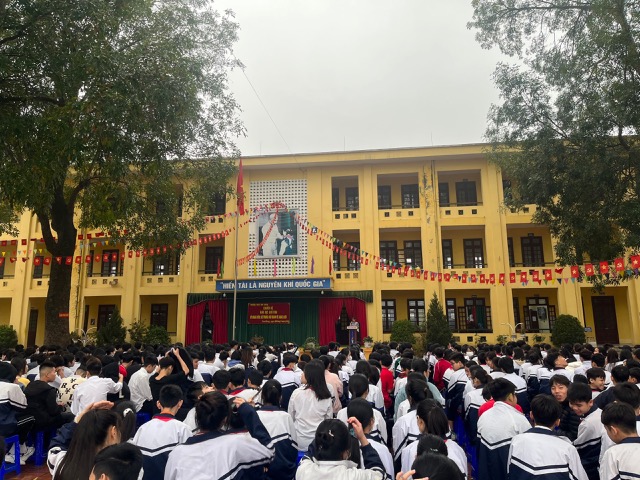 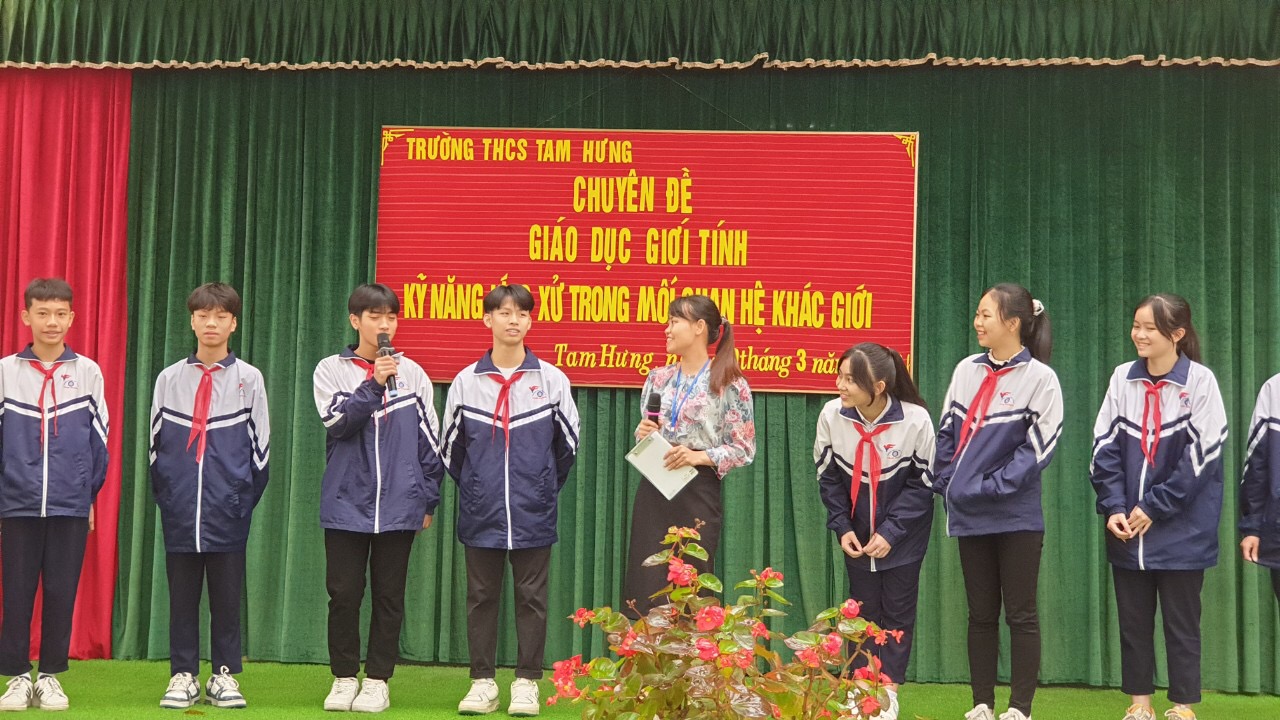 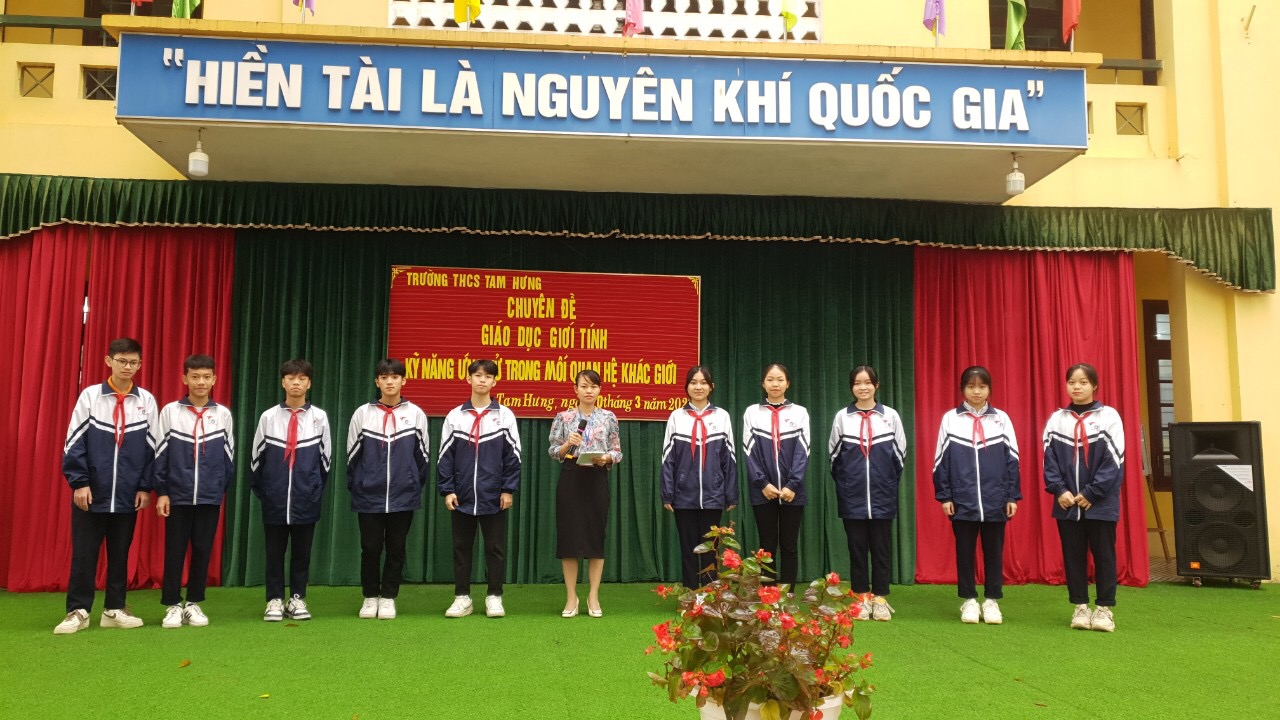 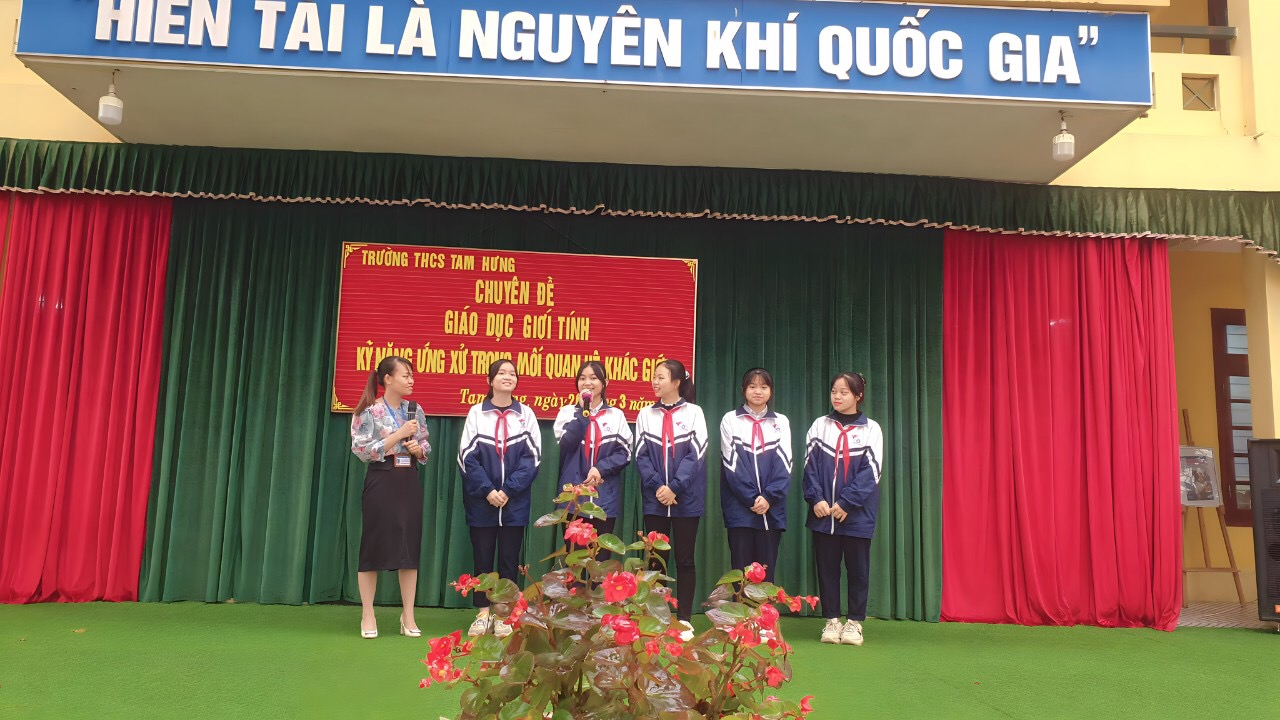 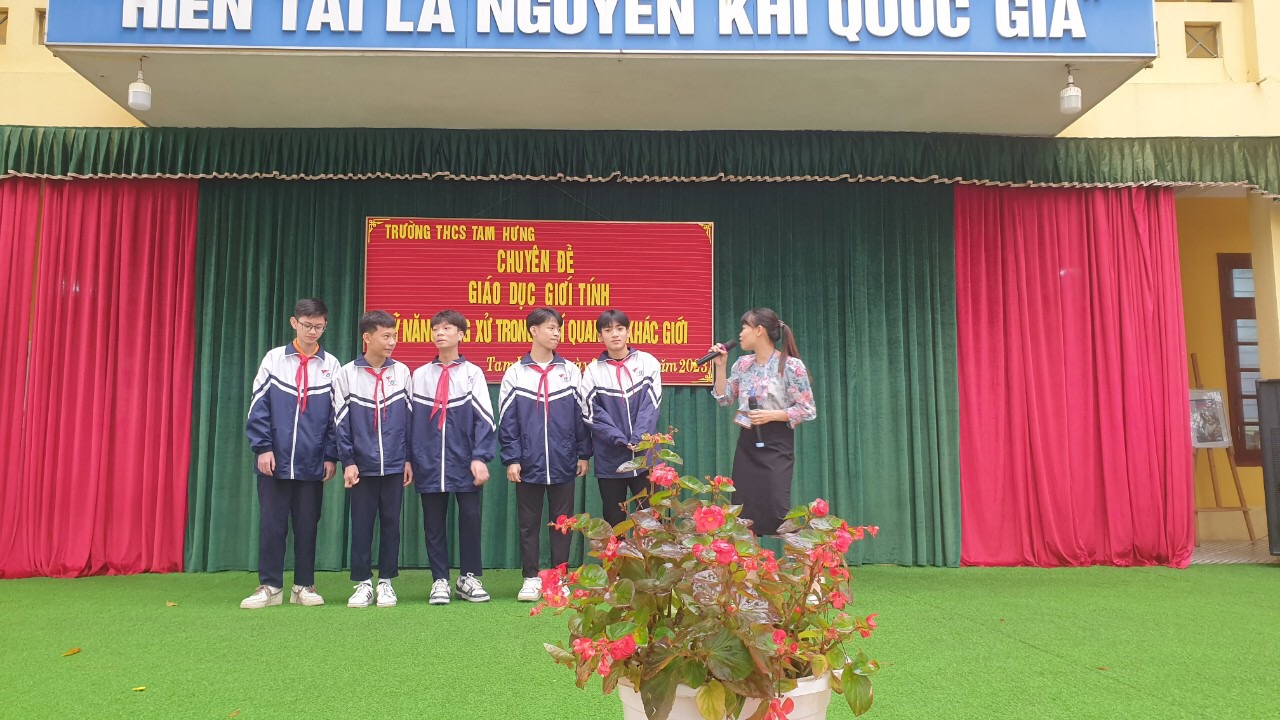 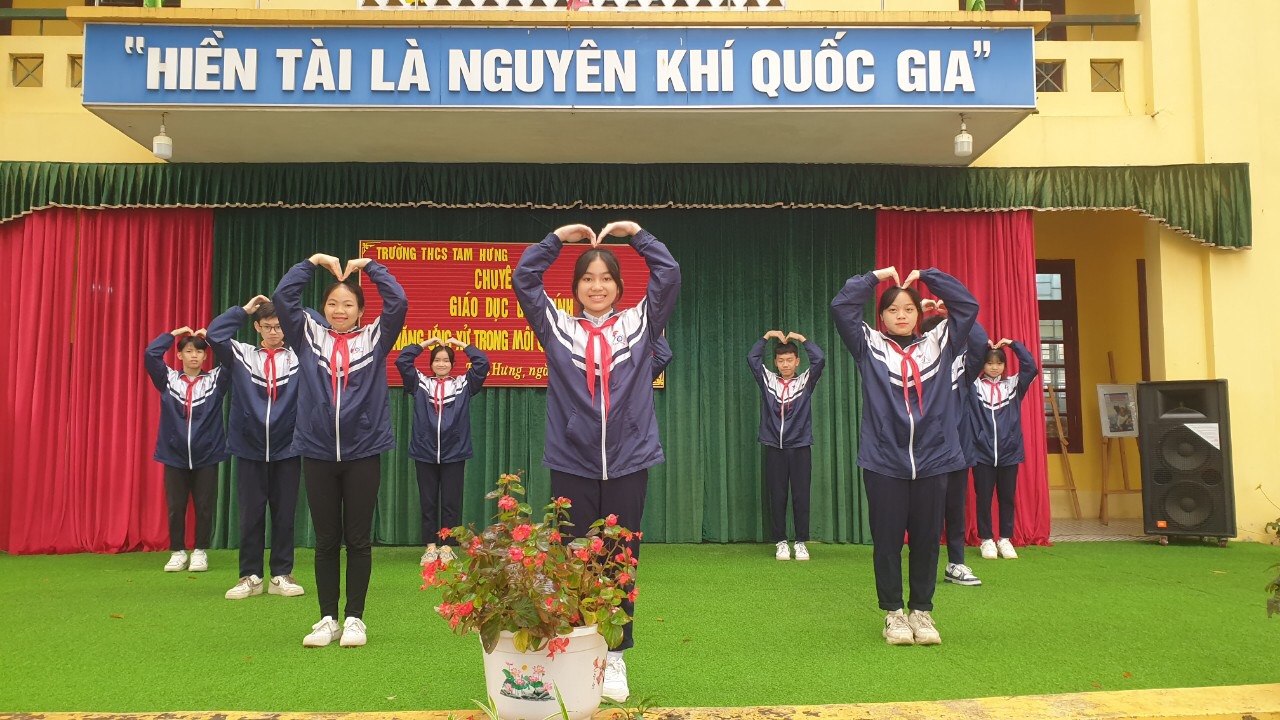 Trên đây là báo cáo về việc thực hiện chuyên đề giáo dục giới tính và ứng xử trong mối quan hệ khác giới đối với học sinh lớp 8,9 năm học 2022-2023 tại Trường THCS Tam Hưng. Trong thời gian tới nhà trường sẽ tiếp tục tổ chức các chuyên đề phù hợp để góp phần giáo dục toàn diện cho học sinh.ỦY BAN NHÂN DÂNHUYỆN THANH OAI TRƯỜNG THCS TAM HƯNG        Số: 43/BC-THCS THCỘNG HÒA XÃ HỘI CHỦ NGHĨA VIỆT NAMĐộc lập - Tự do - Hạnh phúc Tam Hưng, ngày 29 tháng 3 năm 2023Nơi nhận:- PGD (để b/c);- Lưu: VT (Hiền, 06).PHÓ HIỆU TRƯỞNGNguyễn Thị Hiền